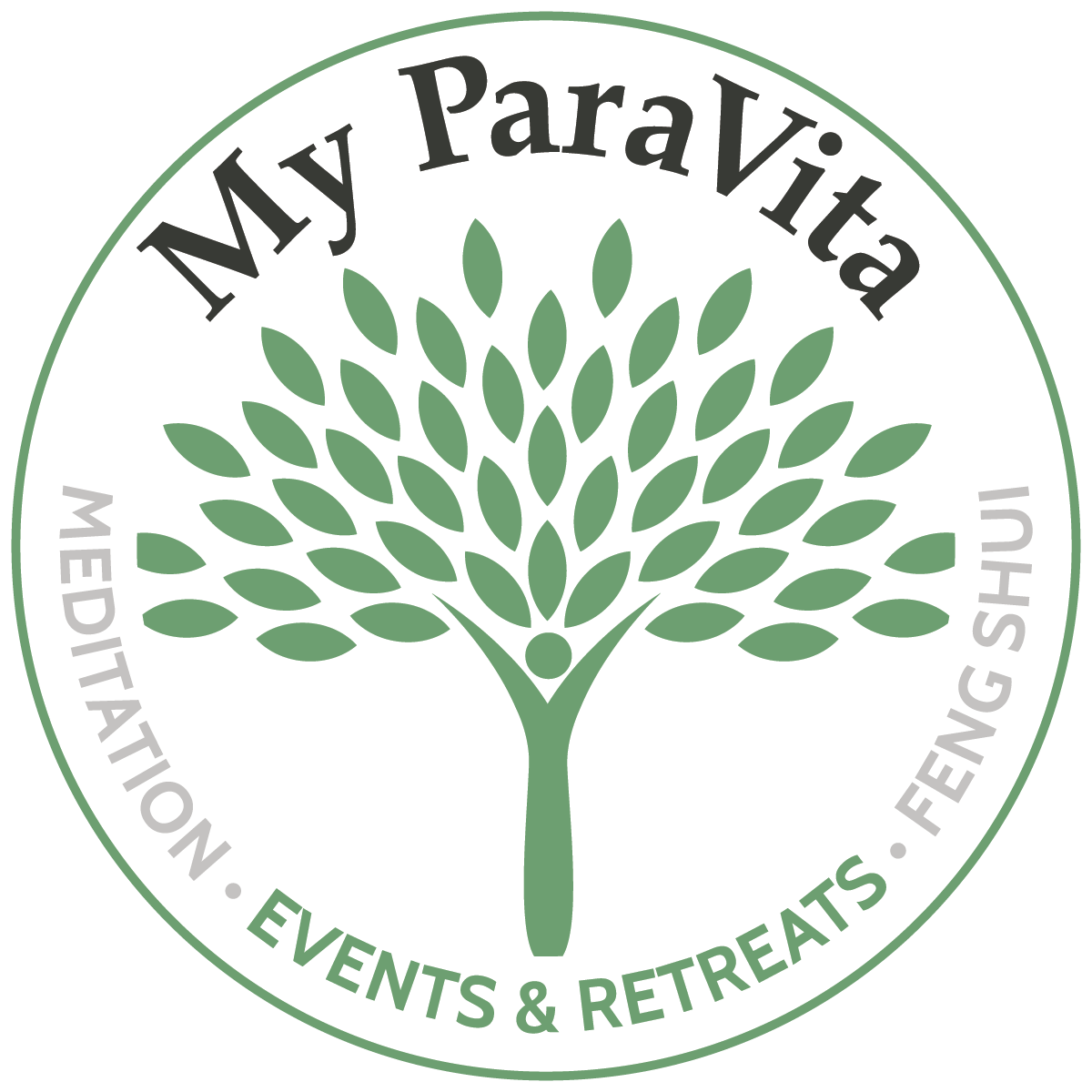 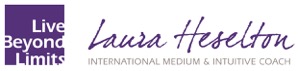 Spirit Talk: Mysteries of the Feminine
Registration FormLaura Heselton & Kristi StangelandMay 16-23, 2020	Domaine De Mournac. Antugnac, FrancePersonal InformationHealth InformationAccommodation Selection: (Please indicate choice with ‘X’)PaymentA non-refundable deposit of 600.00 USD is required to reserve your spot.Balance to be paid in full by April 1, 2020Credit card and USD cheque are accepted.To book, please contact travel partner Cathy Wassermann from Wassermann Retreats an affiliate of Vision Travel Inc. (TICO #50023504)e-mail: cathy.wassermann@visiontravel.ca	// 	phone: (289) 344-0089Flight / Travel ArrangementsPlease ensure you have a passport that is valid for at least 6 months from date of travel. To take advantage of the group transfer your flight must arrive into Toulouse airport by 12pm on May 16th. The departing flight should be no earlier than 9am on May 23rd. Please do not book your flights until we advise you that our minimum number of participants has been reached.InsuranceCathy can assist with flight bookings and trip/medical insurance.Note: Trip travel insurance protects you against financial losses suffered due to unexpected trip related situations liketrip cancellation, trip interruption, trip delay, missed flight connection, baggage loss.Medical Insurance protects you against unforeseen health issues met while you are traveling; which includessickness, injuries, and accidents. Note that we can only offer out of country medical insurance to Canadian Citizens.Please indicate below if you would like a quote (‘X’ where applicable):I would like a quote for cancellation ___	 and or medical insurance ___*Reminder that retreat payments are 100% non-refundable.I decline cancelation insurance	 Signature _______________________________I decline medical insurance	 Signature _______________________________Included in pricingTransfer to and from Toulouse airport4 Guided Meditation SessionsAll breakfasts and dinners and 3 lunchesWine tourGuided tours to the following:Alet – Rennes-Le-ChateauRennes-les-BainsSte Marie de la MerMirepoixNot included in pricing- airfare & travel insurance- optional excursions and spa services- alcoholic beverages- staff gratuities AcknowledgementI have read and understood the information contained in this registration form. I hereby affirm that I am in general good health and have not been diagnosed with any conditions that would jeopardize me or any other members of this retreat. I take full responsibility for any injuries I may sustain or damages I may incur in participating in this program.  I will indemnify Kristi Stangeland and Laura Heselton from any costs, losses or damages directly or indirectly caused by my actions during this retreat.  I understand that this retreat is non-refundable.Full Name (exactly as shown on passport):                       Full Name (exactly as shown on passport):                       Date of Birth (mm/dd/yy):Date of Birth (mm/dd/yy):Address:City:Postal Code:Telephone:Telephone:E-mail Address:E-mail Address:Are travelling alone or with a friend/partner?Are travelling alone or with a friend/partner?If travelling with someone, please enter full their name:If travelling with someone, please enter full their name:Emergency Contact Name:Emergency Contact Name:Emergency Contact Phone Number:Emergency Contact Phone Number:Emergency Contact E-mail Address:Emergency Contact E-mail Address:Dietary restrictions/allergies:                       Please disclose any relevant heath/medical conditions:Shared Room (2 Per Room)Single Room (2 Available)$2,900.00 USD per person - double occupancy$3,500.00 USD per person - single occupancySignature:Date: